Interview 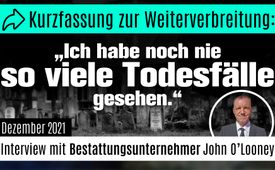 Kurzfassung zur Weiterverbreitung: „Ich habe noch nie so viele Todesfälle gesehen….“ (Interview mit John O´Looney)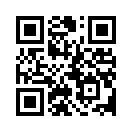 Wenn Bestatter auspacken und von exorbitanten Steigerungsraten von Todesfällen berichten... Wenn sie krasse Medienlügen aufdecken und bezeugen, dass nicht die Ungeimpften, sondern die Geimpften auf den Intensivstationen sterben, dann ist es höchste Zeit selbst aktiv zu werden und Freunde und Bekannte vor einem gigantischen Medienbetrug zu warnen! Diese Kurzversion des Interviews mit dem Bestatter John O´Looney aus Großbritannien ist deshalb zur Weiterverbreitung bestimmt.Immer wieder waren es Whistleblower, die bahnbrechende Veränderungen ausgelöst haben.
Sie handeln nur ihrem Gewissen verpflichtet und nehmen keine Rücksicht auf mögliche persönliche Gefahren.
Deshalb verdienen sie auch jede Unterstützung!
John O'Looney hat in einem aufrüttelnden Interview mit kla.tv als Bestatter schockierende Aussagen gemacht, die ein völlig neues Licht auf das aktuelle Corona-Impfpfprogramm werfen.
John O'Looney bat ausdrücklich darum, dass seine Aussagen weiterverbreitet werden, damit immer mehr Menschen die auf gröbste Weise verfälschte Berichterstattung der Massenmedien entlarven können.
kla.tv kommt diesem Wunsch von John O'Looney nach, indem wir heute eine Kurzversion seines 35-minütigen Interviews ausstrahlen.
Diese Kurzversion ist ausdrücklich zur Weiterverbreitung durch unsere Zuschauer bestimmt.
Helfen Sie mit, dass dieses bewegende Interview allerorts bekannt wird und durch diese Weiterverbreitung wiederum bahnbrechende Veränderungen ausgelöst werden!Interviewer: Wir freuen uns sehr, dass wir John O'Looney heute hier bei uns haben. Er ist Bestattungsunternehmer und leitet die Milton Keynes Family Funeral Services in Milton Keynes, England. …O’Looney:  … Was wir sehen, ist eine ständig wachsende Anzahl von Todesfällen, interessanterweise vor allem von Thrombose-Todesfällen, Herzinfarkt, Aneurysma oder Schlaganfall, und zwar in noch nie dagewesener Zahl. Ich habe noch nie so viele Todesfälle gesehen. Und das waren nicht nur ältere Menschen. Menschen verschiedener  Altersgruppe sind betroffen. Menschen in ihren 20ern, 30ern und 40ern, und Menschen, die normalerweise nicht sterben würden. Das wurde vorhergesagt und ist nun eingetreten. … Der Anstieg ist jedoch phänomenal. Es ist nicht eine zwei- oder dreifache Steigerung. Es ist ein Anstieg um 500 oder 600 %, in dieser Größenordnung etwa. … Michelle, eine Krankenschwester aus der Notaufnahme, erzählte mir, dass 9 von 10 Patienten, die in die Notaufnahme mit Atemproblemen eingeliefert werden, geimpft waren. Der Grund für ihre Einlieferung ist, dass sich Blutgerinnsel entwickelt haben. … Ich habe Freunde in der Gegend, die in der Gerichtsmedizin arbeiten, und die haben alle Hände voll zu tun, weil sie immer wieder rausfahren und diese Leute dann zu Hause abholen müssen, weil sie ganz plötzlich an einer Thrombose gestorben sind….Interviewer:  Gibt es Gerichtsmediziner, die wie Sie Whistleblowing betreiben? Die Fakten offen legen?O'Looney: Nein, denn sie würden ihre Karriere gefährden. In der Tat habe ich sogar Druck auf den leitenden Gerichtsmediziner ausgeübt, weil ich meinen örtlichen Gerichtsmediziner nicht in Verlegenheit bringen wollte. Denn sie wissen natürlich Bescheid, was hier vor sich geht. … Sie sehen zum Beispiel den enormen Anstieg der Thrombose-Todesfälle. Wir alle sehen es. Schauen Sie sich die jungen Fußballer an, die FIFA-Fußballer, die derzeit wie die Fliegen sterben. Das sind Menschen auf dem Höhepunkt ihrer körperlichen Fitness und Perfektion. …  Ich meine, das ist der Grund, warum ich mich zu Wort gemeldet habe, denn ich sehe ... die Übersterblichkeit war im Jahr 2020 einfach nicht gegeben. Die Sterblichkeitsrate, sie war nicht so hoch wie behauptet wurde.  … Ich möchte jeden dazu auffordern weiterzukämpfen, denn es wird immer schwieriger, sich zu verstecken, und auch wenn die Menschen das Gefühl haben, dass die Zeit für sie knapp ist. Glauben Sie mir, das ist sie nicht. Die Zeit ist kurz für die Leute, die diese Lüge verbreiten, denn sie werden auffliegen. Ärzte und Polizisten rufen mich an, Krankenschwestern rufen mich an, und alle sagen das Gleiche. Es ist eine totale Lüge. In unseren Medien heißt es, die Krankenhäuser seien voll mit Nichtgeimpften. Das ist eine totale Erfindung. Es ist das genaue Gegenteil. Neun von zehn Patienten, die dort voller Blutgerinnsel liegen, sind geimpft. Das habe ich schon von unzähligen Fachleuten gehört. Ob Sie es nun glauben wollen oder nicht, es macht die Situation trotzdem nicht schlimmer. Das ist die Wahrheit. Das ist die Realität. …Ich glaube, womit sie mich wirklich verärgerten, waren die massiven Bemühungen, jeden bewusst als Covid-Toten abzustempeln: Krebspatienten, Herzinfarktopfer, ja, sogar einen Mann, der überfahren wurde - alles Covid-Tote.  … Ich begann, Lunte zu riechen, zumal die Todesrate nicht mit anstieg. Ich erwartete nämlich, dass die Sterblichkeitsrate in die Höhe schießen würde, sobald mit der Impfung begonnen würde.  … Und siehe da, am 6. Januar wurde mit der Impfung begonnen, und die Sterblichkeitsrate schnellte sofort in die Höhe. Das war Pandemie-Niveau. So etwas hatte ich noch nie erlebt. Aber es begann erst in dem Moment, als sie die Nadeln in die Arme stachen. Ist das also eine Pandemie? Oder ist das eine extreme Todesrate für eine Pandemie, die durch eine Nadel übertragen wird? … und ich glaube, dass die Menschen … ganz langsam alles verlieren werden. Wir sind also am Ende des ersten Jahres angelangt und sehen, dass die Leute jetzt anfangen, krank zu werden. Sie werden kränker, weil ihr Immunsystem inzwischen geschwächt ist. Und ich hatte einige dieser Menschen am Telefon. Wenn das Immunsystem geschwächt ist, verliert man die Fähigkeit, auch nur schon eine Erkältung abzuwehren. … und je mehr Injektionen sie bekommen, desto schlechter geht es ihnen. Ich habe alle gewarnt, die ich warnen konnte, und ich werde es weiterhin tun. Interviewer: (…) Sie erwähnten, dass wir noch mit drei bis fünf Jahren rechnen können, bevor die totale Kontrolle kommt. Wenn man allerdings Menschen hört, wie RFK jr., C.J. Hopkins, Yeadon und Prof. Bhakdi scheinen die nächsten Monate die entscheidenden zu sein.O'Looney: Das ist es! Die nächsten paar Monate. Ich werde Ihnen sagen, was wir sehen. Wir erleben ein großes Erwachen. Und ich habe das selbst bemerkt, denn ich habe buchstäblich Tausende und Abertausende von Anrufen und E-Mails erhalten. Nun, wenn das große Erwachen kommt, müssen sie ihr Spiel verbessern, denn sie spüren, dass die Zeit für den Glauben an diese Lüge kurz ist. Also werden sie ihr Spiel beschleunigen und alles versuchen, was sie können. Wir sind die 99 %, also gibt es zu viele von uns.  (…)Interviewer: John O'Looney, ich danke Ihnen, dass Sie dem Interview zugestimmt haben, und ich danke Ihnen für alles, was Sie tun, um die Menschen aufzuwecken.von ug./avr.Quellen:-Das könnte Sie auch interessieren:#Impfen - Impfen – ja oder nein? Fakten & Hintergründe ... - www.kla.tv/Impfen

#Coronavirus - Covid-19 - www.kla.tv/Coronavirus

#Interviews - www.kla.tv/InterviewsKla.TV – Die anderen Nachrichten ... frei – unabhängig – unzensiert ...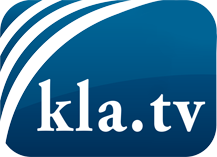 was die Medien nicht verschweigen sollten ...wenig Gehörtes vom Volk, für das Volk ...tägliche News ab 19:45 Uhr auf www.kla.tvDranbleiben lohnt sich!Kostenloses Abonnement mit wöchentlichen News per E-Mail erhalten Sie unter: www.kla.tv/aboSicherheitshinweis:Gegenstimmen werden leider immer weiter zensiert und unterdrückt. Solange wir nicht gemäß den Interessen und Ideologien der Systempresse berichten, müssen wir jederzeit damit rechnen, dass Vorwände gesucht werden, um Kla.TV zu sperren oder zu schaden.Vernetzen Sie sich darum heute noch internetunabhängig!
Klicken Sie hier: www.kla.tv/vernetzungLizenz:    Creative Commons-Lizenz mit Namensnennung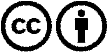 Verbreitung und Wiederaufbereitung ist mit Namensnennung erwünscht! Das Material darf jedoch nicht aus dem Kontext gerissen präsentiert werden. Mit öffentlichen Geldern (GEZ, Serafe, GIS, ...) finanzierte Institutionen ist die Verwendung ohne Rückfrage untersagt. Verstöße können strafrechtlich verfolgt werden.